《深圳市光明森林公园规划修编（2020-2030年）》及范围调整图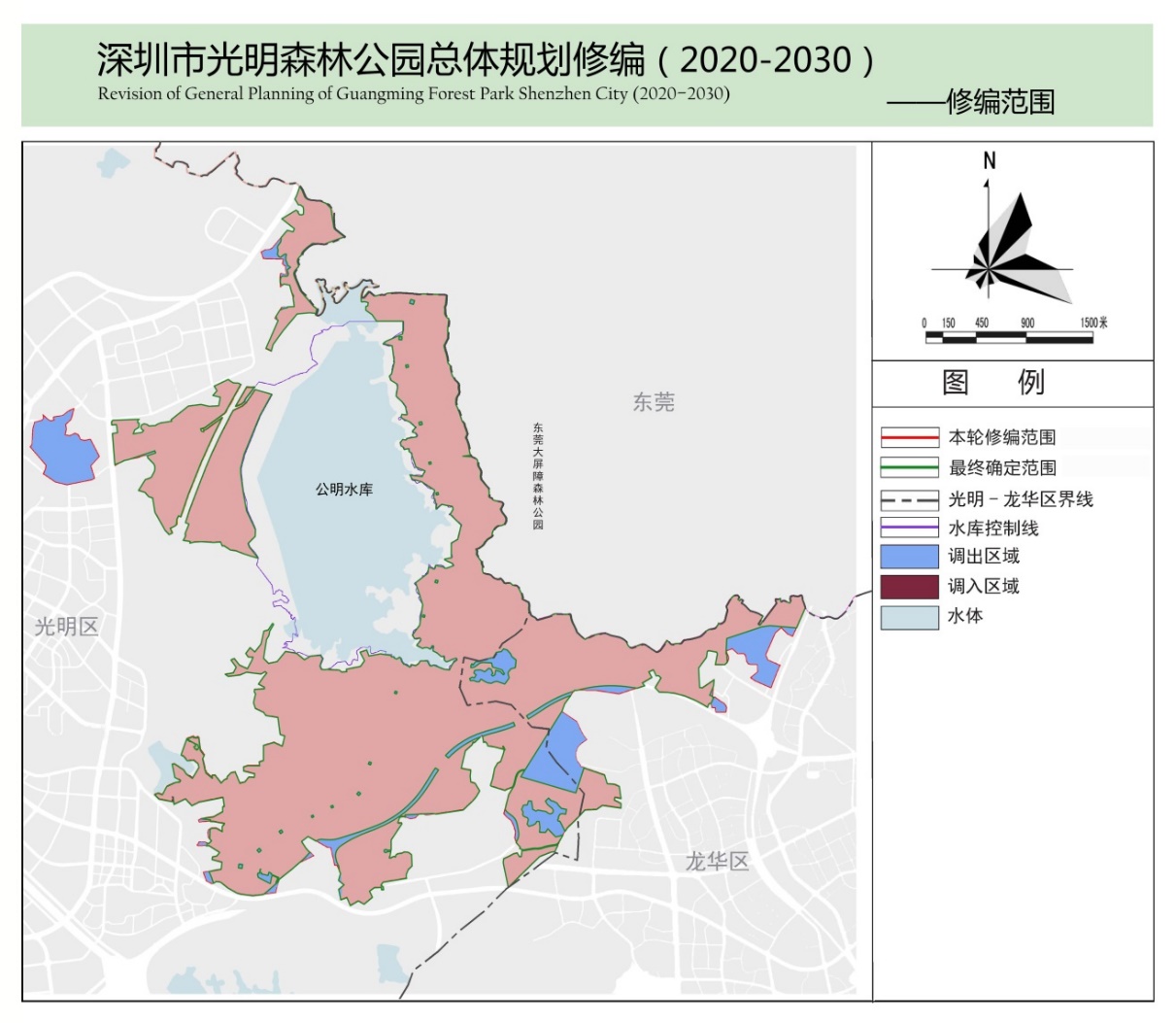 图一 范围调整优化图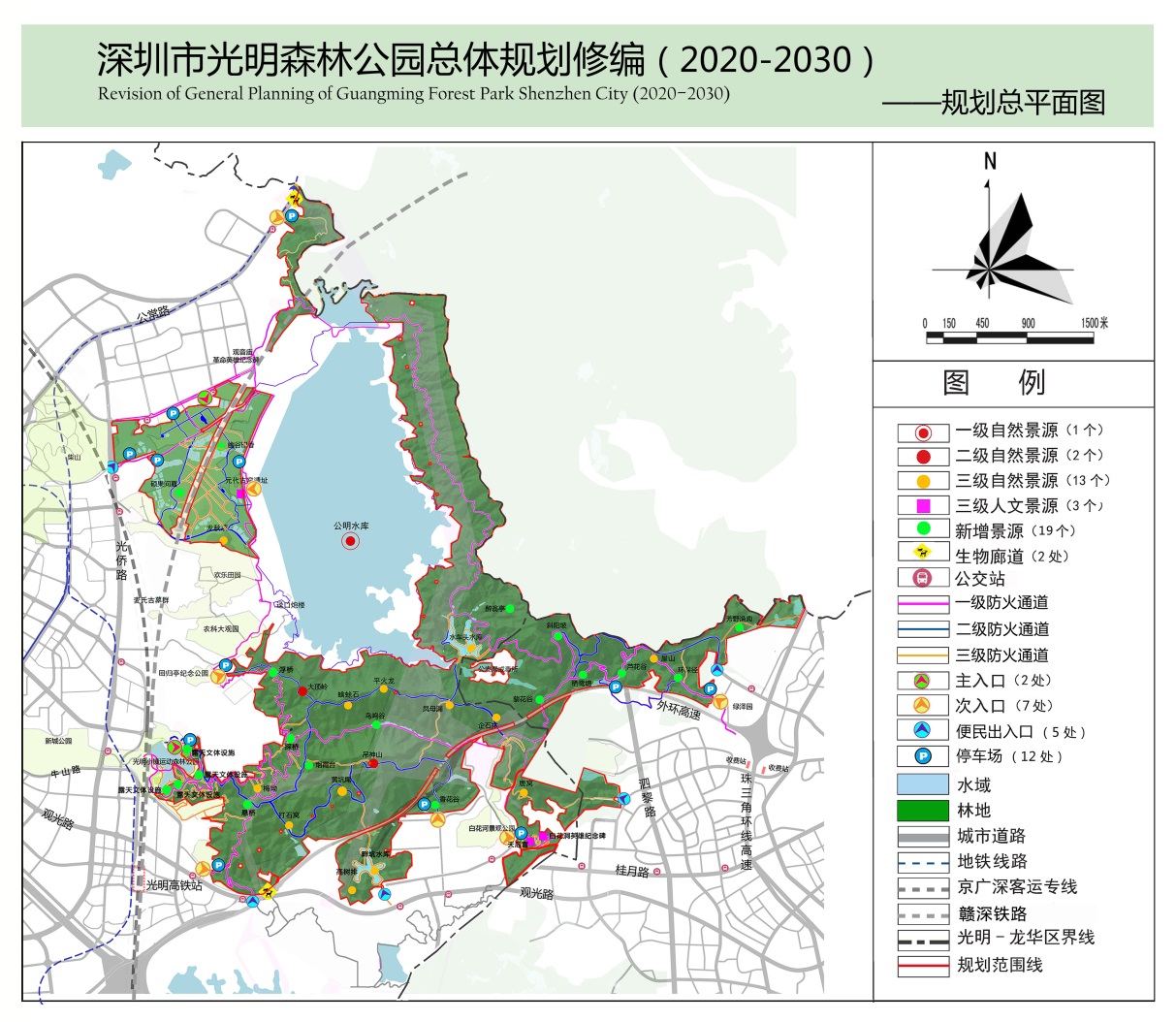 图二 规划总平面图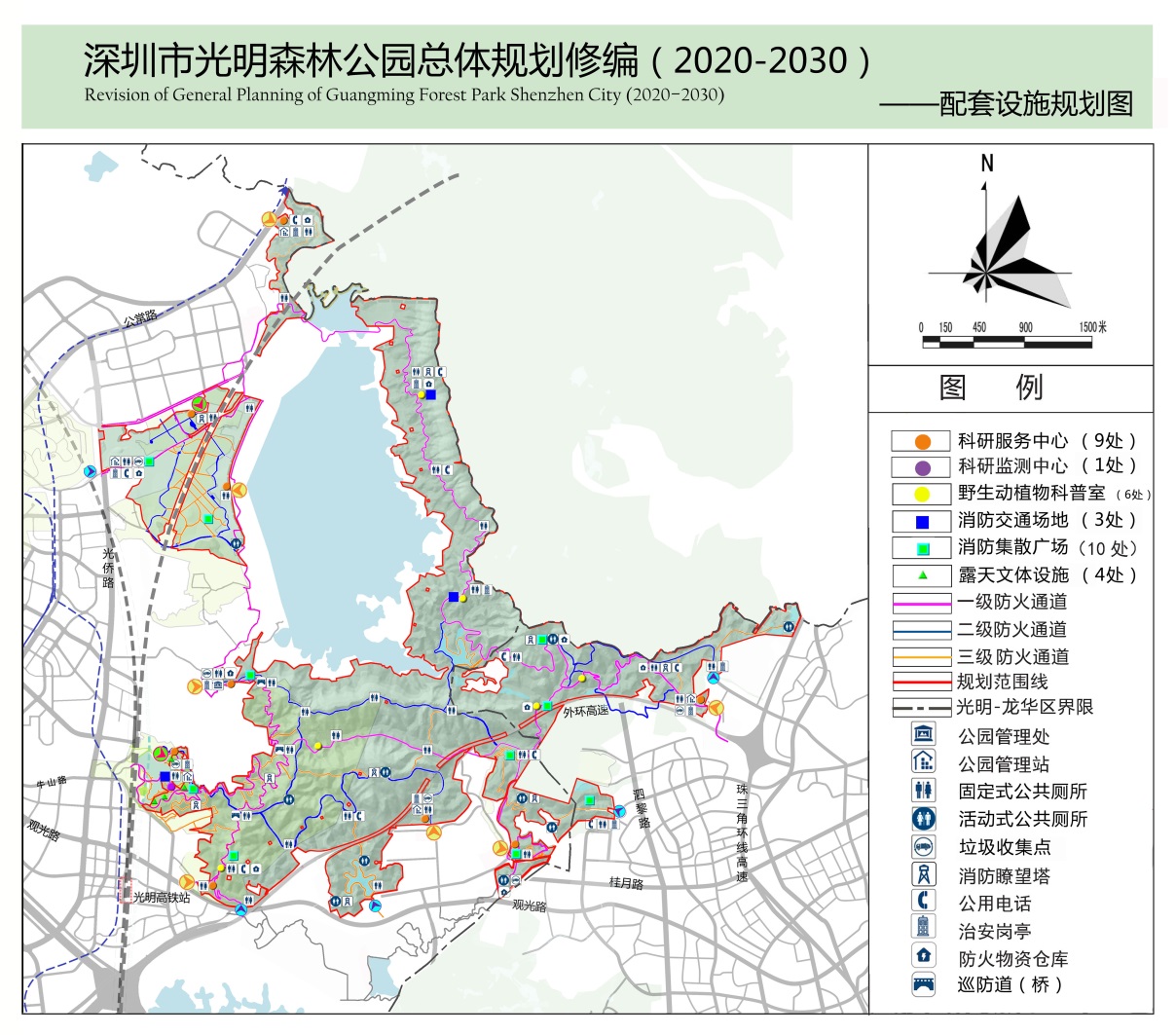 图三 配套设施规划图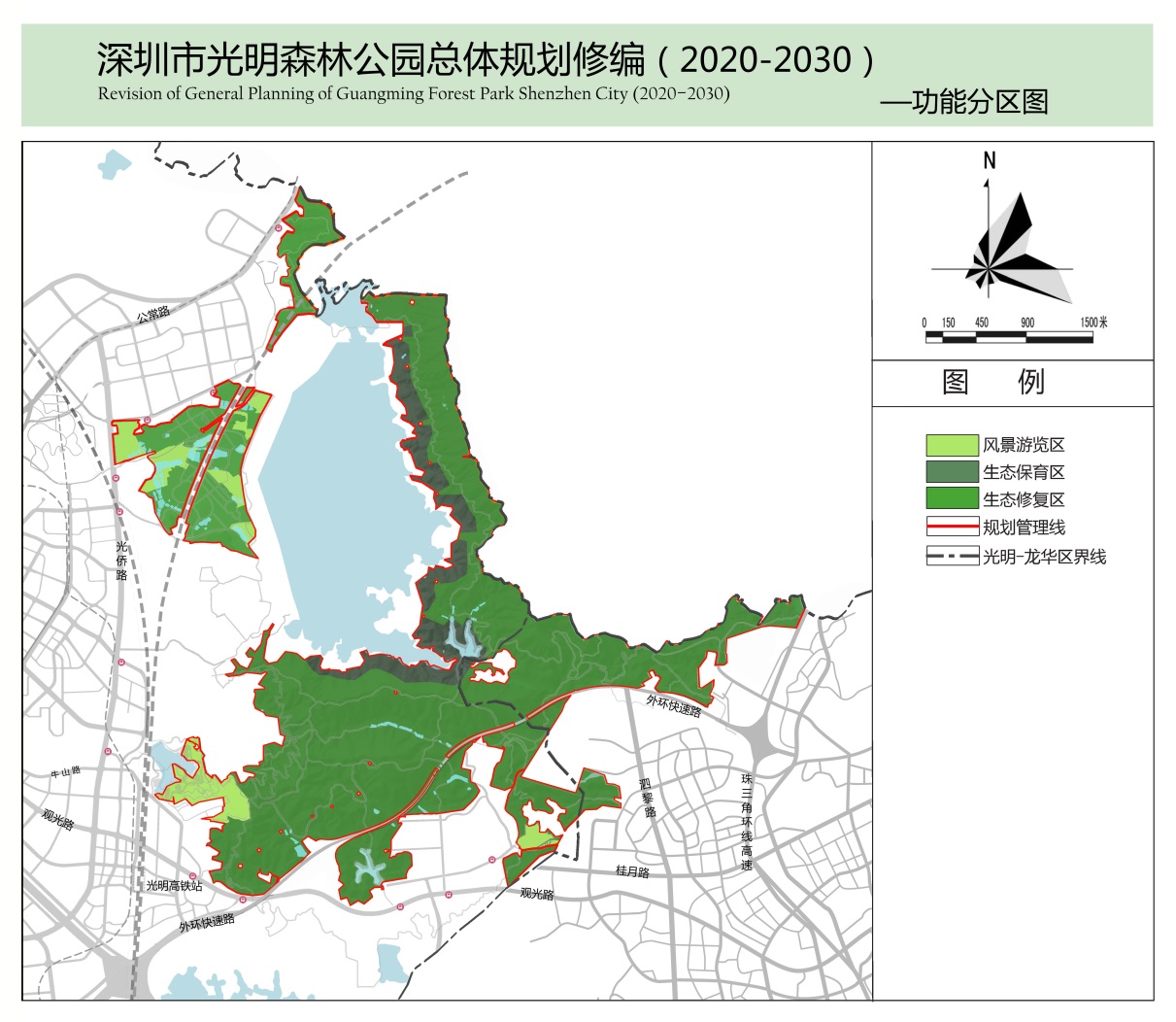 图四 功能分区图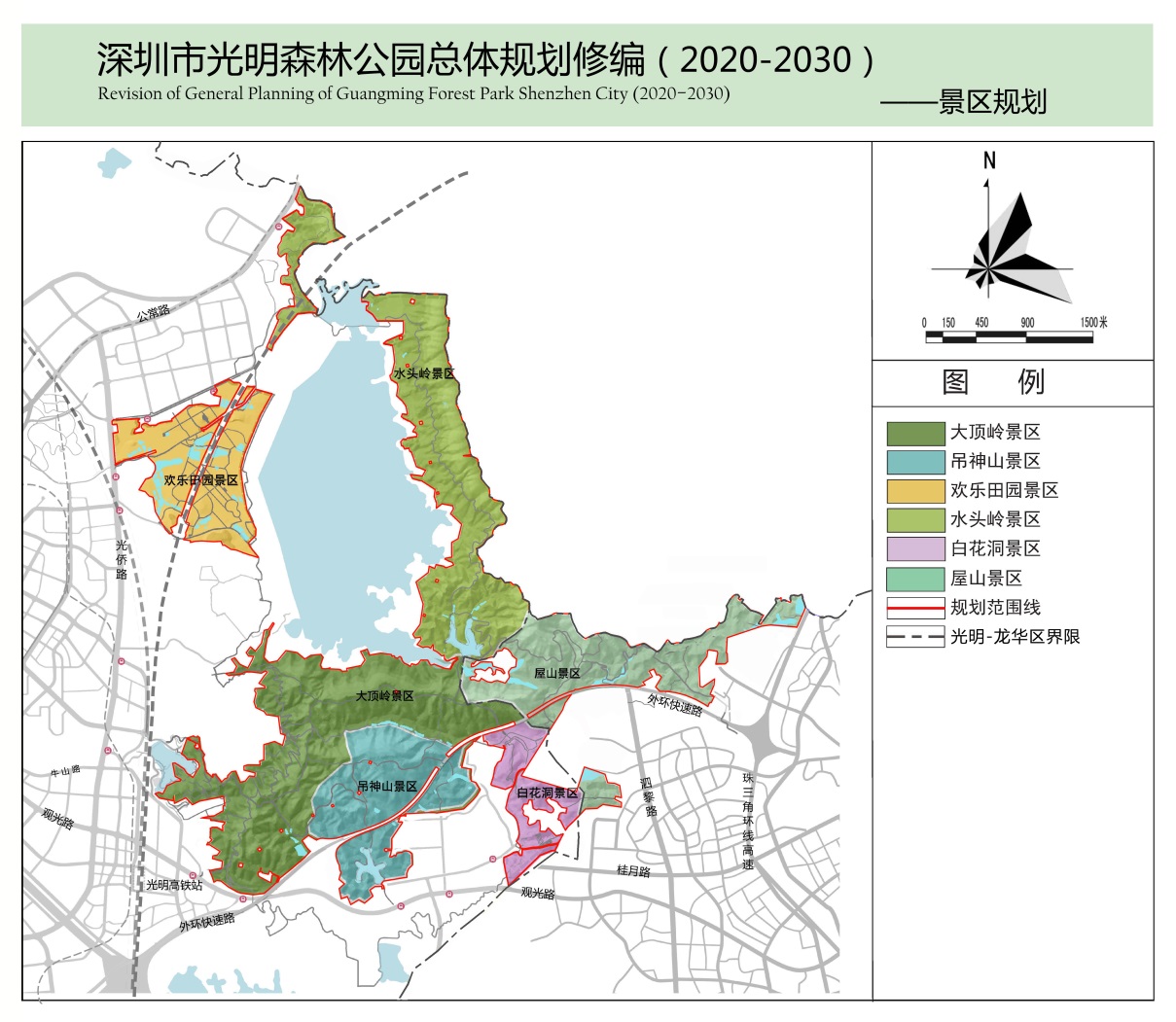 图五 景区规划图